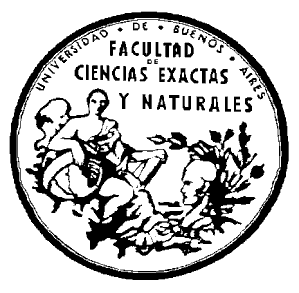 A los veintiocho días del mes de mayo de 2018 se reúne la Comisión de Carrera de Ciencias Biológicas. Siendo las 10:30 hs. se da comienzo a la reunión, (sin quórum), con los siguientes integrantes:  A, Delorenzi, N. Frankel,  A. Gottlieb, C. D´Alesio, A. Palmieri. Comienzan a tratarse algunas novedades respecto de la actual situación en Bedelía de Laboratorios. Se procede a informar que existe la probabilidad de renuncia de la actual Bedel, Paula Cesana, razón por la cual, se evalúan diferentes alternativas para afrontar la contingencia. Entre ellas, se contempla la posibilidad de que, a partir del próximo cuatrimestre, sean las/os Profesoras/es quienes se encarguen, exclusivamente, de retirar las llaves de acceso a los laboratorios de docencia, asignados para el dictado de cada materia. Se deja esta propuesta Ad Referendum de la CCCB en su conjunto.Siendo las 10:30 hs. se hace presente R. TiconaEl Director de Carrera propone llevar a cabo una reunión extraordinaria de la que participarán la CCCB, la Subcomisión de Equipos y Espacios (SEyE), personal de Secretaría de Carrera y Bedelía y se convocará a las/os Directoras/es de Depto. para abordar el tema de la coordinación general de los laboratorios de docencia. La misma se convocará para el día 10/07 a las 10 hs.Se procede a abordar el tema del Nuevo Plan de Estudios. El Director de Carrera informa que aún no se han recibido respuestas desde Rectorado. Se establece que, si en el término de 10 (diez) días no se tienen novedades al respecto, se solicitará información a Secretaría Académica y/o Decanato.Se recuerda que durante la primera semana del mes de Julio, la CCCB debería estar recibiendo toda la documentación solicitada a las materias en su formato en papel y digital. Las mismas estarán disponibles en el Drive de la CCCB. Como paso siguiente, se establece que en la primera reunión, posterior a esa fecha, se discutirán todas las materias pertenecientes al Ciclo Troncal de la Carrera pero con una lectura previa por parte de los integrantes de la CCCB. Se establece que todo aquel programa que haya definido sus horas de dictado por fuera de lo definido por la CCCB, no será aprobadoLa Dra. D´Alessio será quién se encargue de coordinar la revisión de los programas para detectar/evaluar posibles superposiciones, irregularidades, etc. Se evaluarán: Contenidos Mínimos, Horas totales y Proporción de horas y trabajos prácticosPara el posible caso que existan Deptos. que no entreguen la documentación en tiempo y forma, se solicitará a Secretaría Académica que los intime a entregar esa información en un plazo de 48/72 hs. Se deja esta propuesta Ad Referendum de la CCCB en su conjunto.Luego de esto, se harán públicos los programas aprobados por la CCCB a través de su página web en la que se informará que esos son los programas elevados a Rectorado.Como paso posterior, se establece que en lo primeros días del mes de diciembre, se llevará a cabo una Jornada de Materias del Ciclo Troncal de la que podrá participar toda la FCEyN y se convocará a todos los Profesores de las materias del Ciclo Trocal. En próximas reuniones se establecerá la fecha en la que se llevarán a cabo dicha Jornada y  para la cual, además, se solicitará que sea declarada de Interés Académico por la FacultadEn otro orden de cosas, comienza a abordarse el tema de la Página web de la Carrera y la posibilidad de que la Unidad de Tecnologías Informáticas de la FCEyN (UTI), diseñe un sitio y lo aloje en el servidor de la Facultad. Se da lectura a extractos de actas en las que se evidencian las distintas oportunidades en las que la CCCB lo solicitó a esa dependencia sin obtener respuestas favorables o resoluciones concretas (desde año 2014). El Dr. Frankel se ocupará de las gestiones que permitan resolver el tema.Siendo las 12:35 se da por finalizada la reunión